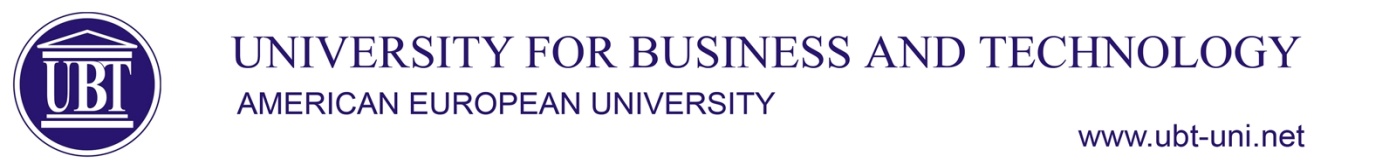 …………………………………………………………………………………………………………………………………………………………BSc Architecture and Spatial PlanningSyllabusSubjectSTUDIO DESIGN 3 STUDIO DESIGN 3 STUDIO DESIGN 3 STUDIO DESIGN 3 SubjectTypeSemesterECTSCodeSubjectOBLIGATORY (O)5630-STD-356Course LecturerPh.D. Mimoza SylejmaniPh.D. Mimoza SylejmaniPh.D. Mimoza SylejmaniPh.D. Mimoza SylejmaniCourse AssistantMSc. Safete Veliu, MSc. Gresë Ramosaj, MSc. Blend DemaMSc. Safete Veliu, MSc. Gresë Ramosaj, MSc. Blend DemaMSc. Safete Veliu, MSc. Gresë Ramosaj, MSc. Blend DemaMSc. Safete Veliu, MSc. Gresë Ramosaj, MSc. Blend DemaCourse TutorAims and objectivesThe aim of the course Studio Design 3, is about a systematic process of design of economic buildings, paying special attention to the function, construction, materials, etc., applied in designs, always using the newest and most advanced techniques for their realization.The first part of the course is more about lectures which provide detailed information about the norms and rules of economic buildings, to further focus on the realization of the design.The purpose of this course is to complete a design with all phases, which will be realized through a systematic work divided into certain phases.Students will be given certain design tasks which are related to the economic development of a country.The aim of the course Studio Design 3, is about a systematic process of design of economic buildings, paying special attention to the function, construction, materials, etc., applied in designs, always using the newest and most advanced techniques for their realization.The first part of the course is more about lectures which provide detailed information about the norms and rules of economic buildings, to further focus on the realization of the design.The purpose of this course is to complete a design with all phases, which will be realized through a systematic work divided into certain phases.Students will be given certain design tasks which are related to the economic development of a country.The aim of the course Studio Design 3, is about a systematic process of design of economic buildings, paying special attention to the function, construction, materials, etc., applied in designs, always using the newest and most advanced techniques for their realization.The first part of the course is more about lectures which provide detailed information about the norms and rules of economic buildings, to further focus on the realization of the design.The purpose of this course is to complete a design with all phases, which will be realized through a systematic work divided into certain phases.Students will be given certain design tasks which are related to the economic development of a country.The aim of the course Studio Design 3, is about a systematic process of design of economic buildings, paying special attention to the function, construction, materials, etc., applied in designs, always using the newest and most advanced techniques for their realization.The first part of the course is more about lectures which provide detailed information about the norms and rules of economic buildings, to further focus on the realization of the design.The purpose of this course is to complete a design with all phases, which will be realized through a systematic work divided into certain phases.Students will be given certain design tasks which are related to the economic development of a country.Learning outcomesStudio Design 3 enables the acquisition of basic knowledge for further studies in the field of economic buildingsAcquisition of theoretical knowledge related to economic buildings in generalTraining for design and application of norms and standards in the field of commercial buildings.From these course students are expected to develop their knowledge about new techniques, methods and strategies which are related to architectural designs.Students will carry out designs in real locations, and will be ready to complete them with all the necessary phases.Studio Design 3 enables the acquisition of basic knowledge for further studies in the field of economic buildingsAcquisition of theoretical knowledge related to economic buildings in generalTraining for design and application of norms and standards in the field of commercial buildings.From these course students are expected to develop their knowledge about new techniques, methods and strategies which are related to architectural designs.Students will carry out designs in real locations, and will be ready to complete them with all the necessary phases.Studio Design 3 enables the acquisition of basic knowledge for further studies in the field of economic buildingsAcquisition of theoretical knowledge related to economic buildings in generalTraining for design and application of norms and standards in the field of commercial buildings.From these course students are expected to develop their knowledge about new techniques, methods and strategies which are related to architectural designs.Students will carry out designs in real locations, and will be ready to complete them with all the necessary phases.Studio Design 3 enables the acquisition of basic knowledge for further studies in the field of economic buildingsAcquisition of theoretical knowledge related to economic buildings in generalTraining for design and application of norms and standards in the field of commercial buildings.From these course students are expected to develop their knowledge about new techniques, methods and strategies which are related to architectural designs.Students will carry out designs in real locations, and will be ready to complete them with all the necessary phases.